黄金森公園屋内運動施設基本計画令和５年３月南風原町―　目　次　―第１章　はじめに	11-1背景と目的	11-2位置づけ	11-3策定の流れ	21-4策定体制	2第２章　基本計画の前提条件	32-1黄金森公園の概要	32-2黄金森公園及び周辺の状況	42-3公園施設の整備状況	82-4運動施設の利用状況	92-5上位関連計画等の整理	132-6これまでの策定委員会の整理	18第３章　施設及び候補地の検討	203-1屋内運動施設の検討	203-2敷地候補地の検討	23第４章　アンケート及びヒアリング	264-1アンケート結果	264-2ヒアリング結果	39第５章　基本方針及び導入機能	485-1基本コンセプト及び整備方針	485-2導入機能の方向性	485-3敷地の設定	50第６章　施設整備計画	516-1配置計画	516-2必要諸室と規模の検討	576-3構成施設の相関関係	626-4平面計画	636-5断面計画	646-6外構計画	65第７章　概算事業費等の算出	667-１概算事業費等	66第８章　費用便益の算出	688-1費用便益分析の概要	688-2費用便益の算出	70第９章　事業手法の検討	889-1事業手法について	889-2 PFI方式とは	899-3屋内運動施設におけるPPP/PFI事例	919-4事業スケジュール（案）	93第１０章　今後の検討事項	9410-1実現化に向けた検討事項	94【資料編】	97南風原町黄金森公園設計等策定委員会条例	97黄金森公園設計等策定委員会委員名簿	98アンケート票（一般用、学生用）答申	99民間事業者との対話（サウンディング）結果	103答申	104第１章　はじめに１－１	背景と目的	黄金森公園は、総合公園として昭和56年に都市計画決定し、「平成2年度黄金森公園基本設計」において、本町の「豊かな自然環境を生かした生活利便性の高い田園都市」を目指した事業で、陸上競技場や野球場、体育館、テニスコート、遊具広場や野外ステージなどを計画し、陸上競技場（平成15年供用開始）、軟式野球場（平成16年供用開始）の整備が行われた。その後、公園の拡大や町指定の沖縄陸軍病院壕の保全活用や社会環境、町民ニーズの変化、文化及び情操教育に大いに寄与出来る公園整備の必要性がでてきたため、「平成17年度黄金森公園基本設計」において見直し検討が行われた。しかし、当初から計画のある体育館は、「平成17年度黄金森公園基本設計」の中で、多目的屋内運動場へ見直しを行ったものの、現在まで整備には至っていない。今回改めて、平成17年から10年以上が経過していることから、近年の社会状況および町民のニーズ等を踏まえた屋内運動施設のあり方について検討し、その整備の基本となる「黄金森公園屋内運動施設基本計画」の策定を目的とする。基本計画策定に関する取組み１－２　位置づけ本計画は、まちづくりの将来像「ともにつくる黄金南風の平和郷」の実現に向けた南風原町の最上位計画である「第五次南風原町総合計画」に基づいて基本計画を策定する。１－３　策定の流れ本計画は、令和2年度から開催している黄金森公園設計等策定委員会（4回開催済み）からの意見も踏まえながら、住民や関係団体から意見を聴取し、庁内の検討チーム及び策定委員会での検討、審議を行い、策定を進めていくこととする。１－４　策定体制計画の策定にあたっては、庁内組織となる「検討チーム」で検討、協議を行っていくとともに、外部組織となる「黄金森公園設計等策定委員会」で審議を行い、町長への諮問及び答申を行うこととする。あわせて、町民、関係機関・団体等から意見聴取を行い、計画内容に反映させていく。計画策定の体制は、以下のとおりとする。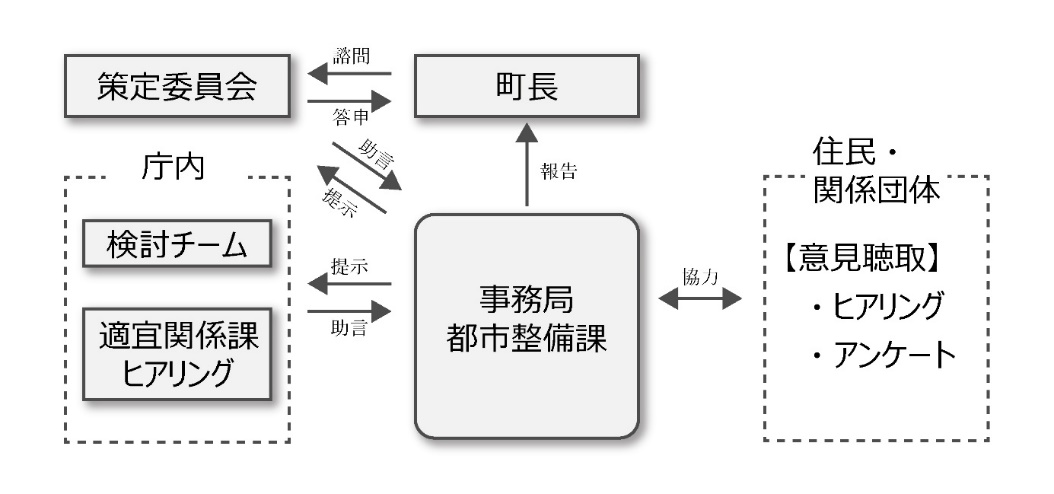 ＜基本計画の策定体制＞日付委員会等令和3年3月第1回黄金森公園設計等策定委員会令和3年8月第2回黄金森公園設計等策定委員会令和3年12月第3回黄金森公園設計等策定委員会令和3年12月第4回黄金森公園設計等策定委員会令和4年7月第1回黄金森公園設計等検討チーム（庁内）令和4年8月第5回黄金森公園設計等策定委員会令和4年9月住民アンケート、関係団体ヒアリングの実施令和4年10月第2回黄金森公園設計等検討チーム（庁内）令和4年11月第6回黄金森公園設計等策定委員会令和4年12月第3回黄金森公園設計等検討チーム（庁内）令和4年12月第7回黄金森公園設計等策定委員会令和5年2月第4回黄金森公園設計等検討チーム（庁内）令和5年３月第8回黄金森公園設計等策定委員会